 PARENT EXPECTATIONS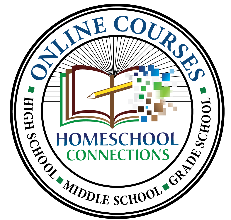 Roles
Homeschool Connections is designed to support parents, not replace them. Know that we are here to help your family to the best of our ability, so that your student can have a great learning experience and grow in knowledge and faith.Time Management
Please assist your student in managing his or her time. This can include using a student planner, scheduling time for reading and homework, and utilizing time-management tools such as a timer.Supplies
Make sure your student has the necessary supplies. This can include the course materials and texts, lab equipment, and headset with a microphone.Weekly Assignment Checks
Schedule a time to sit down with your student each week to go over assignments due, to see if he or she needs assistance. A set time helps you to be aware of your student's progress, catch unintentional errors, and guide your student in learning how to navigate independent learning well.Weekly Course Material Checks
Please schedule time each week to go into your student's Moodle course page(s). Check to make sure homework is being turned in, in a timely way, and help your student plan to complete what is due soon.GradesInstructors post your student's grade in Moodle, and you can access the grades there. You will have access to your student's grades for six months after the course is completed. The instructor does not keep record of grades, aside from the Moodle system, so creating a master document now that you can use for post high school plans can make record keeping easier in the future.Transcript InformationHomeschool Connections does provide transcripts for Live courses. If you prefer to create your own, you can download your own fillable transcript (PDF) from the Transcript Service page. To fill out your own transcript, please use the information found in Moodle under your student’s account. 